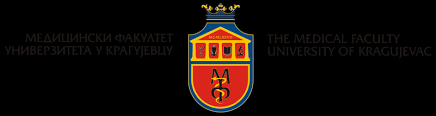 17.мај 2024. годинеПросторије завода за спорт и медицину спорта Републике СрбијеКнеза Вишеслава 72, Београдmedf.kg.ac.rsКОНТИНУИРАНА МЕДИЦИНСКА ЕДУКАЦИЈАКардиолошка евалуација деце и адолесцената пре учешћа у спортским активностимаОРГАНИЗАТОРФакултет медицинских наука Универзитета у КрагујевцуЦентар за континуирану медицинску едукацијуРУКОВОДИЛАЦПроф. др Владимир ЈаковљевићДАТУМ И МЕСТО ОДРЖАВАЊАПетак: 17. мај 2024. годинеПросторије Завода за спорт и медицину спорта Републике СрбијеКнеза Вишеслава 72, 11000 БеоградАКРЕДИТАЦИЈАЗдравствени савет Србије: A-1-204/24Предавачи: 8 бодова/Слушаоци: 4 бодаАкредитовано као национални симпозијум за лекаре, фармацеуте, биохемичаре, медицинске сестре и здравствене техничареИНФОРМАЦИЈЕ У ВЕЗИ ПРИЈАВЉИВАЊА ЗА КМЕФакултет медицинских наука Универзитета у КрагујевцуЦентар за континуирану медицинску едукацију: 034/306-800 лок. 103Светозара Марковића 69, 34 000 КрагујевацЕ-маил: kme@fmn.kg.ac.rsСајт: www.medf.kg.ac.rsКОТИЗАЦИЈА/ИЗДАВАЊЕ ПРОФАКТУРАФакултет медицинских наука Универзитета у КрагујевцуФинансијска служба: 034/306-800 лок. 132, spavlovic@fmn.kg.ac.rsКотизацију у износу од 5.000,00 динара уплатити на жиро рачунФАКУЛТЕТА МЕДИЦИНСКИХ НАУКА У КРАГУЈЕВЦУ,број: 840-1226666-19, модел 97 и позив на број: 20A-1-204-24Копију уплатнице послати електронском поштом:kme@fmn.kg.ac.rsКОНТАКТ ТЕЛЕФОНИ:Факултет медицинских наука, Центар за континуирану медицинску едукацију: 034/306-800 лок. 103Финансијска служба (издавање профактура): 034/306-800 лок. 132Руководилац КМЕ: проф. др Владимир Јаковљевић: 069/8776605Е-маил: drvladakgbg@yahoo.comСајт: www.medf.kg.ac.rsПРОГРАМ КОНТИНУИРАНЕ МЕДИЦИНСКЕ ЕДУКАЦИЈЕ(сатница, теме и предавачи)ПРИЈАВА ЗА УЧЕШЋЕПријављујем се за KMEНАЗИВ КУРСА: Кардиолошка евалуација деце и адолесцената пре учешћа у спортским активностимаПРЕЗИМЕ: ______________________________________________________________________	ИМЕ: ___________________________________________________________________________УСТАНОВА:	____________________________________________________________________	АДРЕСА: ________________________________________________________________________	ПОШТАНСКИ БРОЈ: _____________________________________________________________	ГРАД:	___________________________________________________________________________	ТЕЛЕФОН: ______________________________________________________________________	ФАКС: __________________________________________________________________________	E-MAIL: _________________________________________________________________________ПОТПИС: _______________________________________________________________________	ДАТУМ: _________________________________________________________________________	БРОЈ ЛИЦЕНЦЕ: ________________________________________________________________СатницаТемаМетод обуке*Предавач08:00-08:30Долазак учесника и регистрација08:30-08:45Поздравна реч директораМаст. Инж. Милан Савић8:45-9:00Улазни тест 09:00-09:30Физиологија срчаног рада ПредавањеПроф др сци мед Владимир Јаковљевић09:30-10:00Основне карактеристике патолошког ЕКГ код деце спортистаФизичка активност деце након прележаног миокардитисаПредавање са дискусијомПроф др сци мед Владислав Вукомановић10:00-10:20Корелација патолошког ЕКГ записа са ехокардиографским налазом код младих сопортистаПредавање Др Милена Антић10:20-10:40Примери из ултразвучног кабинетаПредавање Др Гордана Королија Мрдјанов10:40-11:00Прикази случајева деце спортиста из праксе ПредавањеДр Јадранка Плавшић 11:00-11:30Кафе пауза Хотел Трим11:30-12:00Препартиципациони скрининг и урођене срчане мане код спортистаПредавањеДоц др сци мед Сергеј Пријић12:00-12:30Синкопе код младих спортистаПредавањеПрим др Сања Нинић12:30-13-00Физичка активност деце са хипертрофичном кардиомиопатијомПредавањеДр Сташа Красић13:00-13:30Основе ЕКГ записа код деце – специфичности дечијег узраста И примена најновијих препорука код младих спортиста ПредавањеАсс др Горан Вукомановић13:30-14:00Ручак Хотел Трим14:00-14:20Изненадни срчани застој код спортиста И како реаговати на теренуПредавање Др Небојша Дамјановић14:20-14:40Кардиопулмонална реанимацијаВежбе и дискусијаДр Небојша Дамјановић14:40-15:00Хипертензија у вези са гојазношц́у код децеПредавање са дискусијомПроф др сци мед Душан Дјурић15:55-16:10Ефекти енергетских напитака на кардиоваскуларни системПредавање са дискусијомПроф др сц мед Владимир Живковић16:10-16:40Излазни тест